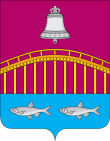 Администрация муниципального образования «Великовисочный сельсовет» Ненецкого автономного округаПОСТАНОВЛЕНИЕот 27.08.2020 № 118-п__с. Великовисочное, Ненецкий АОО начале отопительного сезона 2020-2021 на территории МО «Великовисочный сельсовет» НАОВ связи с понижением среднесуточной температуры окружающего воздуха, Администрация МО «Великовисочный: сельсовет» НАО  ПОСТАНОВЛЯЕТ:Начать отопительный сезон 2020-2021 гг. на территории МО «Великовисочный сельсовет» НАО с 31 августа 2020 года.Установить продолжительность отопительного сезона в муниципальных учреждениях организациях, муниципальном жилищном фонде МО «Великовисочный сельсовет» НАО с 31 августа 2020 года по 20 июня 2021 года.Начальнику филиала МП ЗР «Севержилкомсервис» ЖКУ «Великовисочное» Торопову И.В. организовать работу ведомственных котельных с 31 августа 2020 года.Потребителям тепловой энергии обеспечить готовность внутренних тепловых сетей к приему теплового носителя до 31 августа 2020 года.Контроль за исполнением настоящего постановление оставляю за собой.Настоящее постановление вступает в силу с момента подписания.Врио главы АдминистрацииМО «Великовисочный сельсовет» НАО                                           А.В. Попов